Escola Municipal de Ensino Fundamental “Arnaldo Francisco dos Santos”Galvão/SC, _____ de julho de 2020.Professor(a): SILVANA TEREZINHA DE QUADROSAluno(a): ______________________________________	Turma: ____________Disciplina: LÍNGUA PORTUGUESA, HISTÓRIA, GEOGRAFIA, CIÊNCIAS, ENSINO RELIGIOSO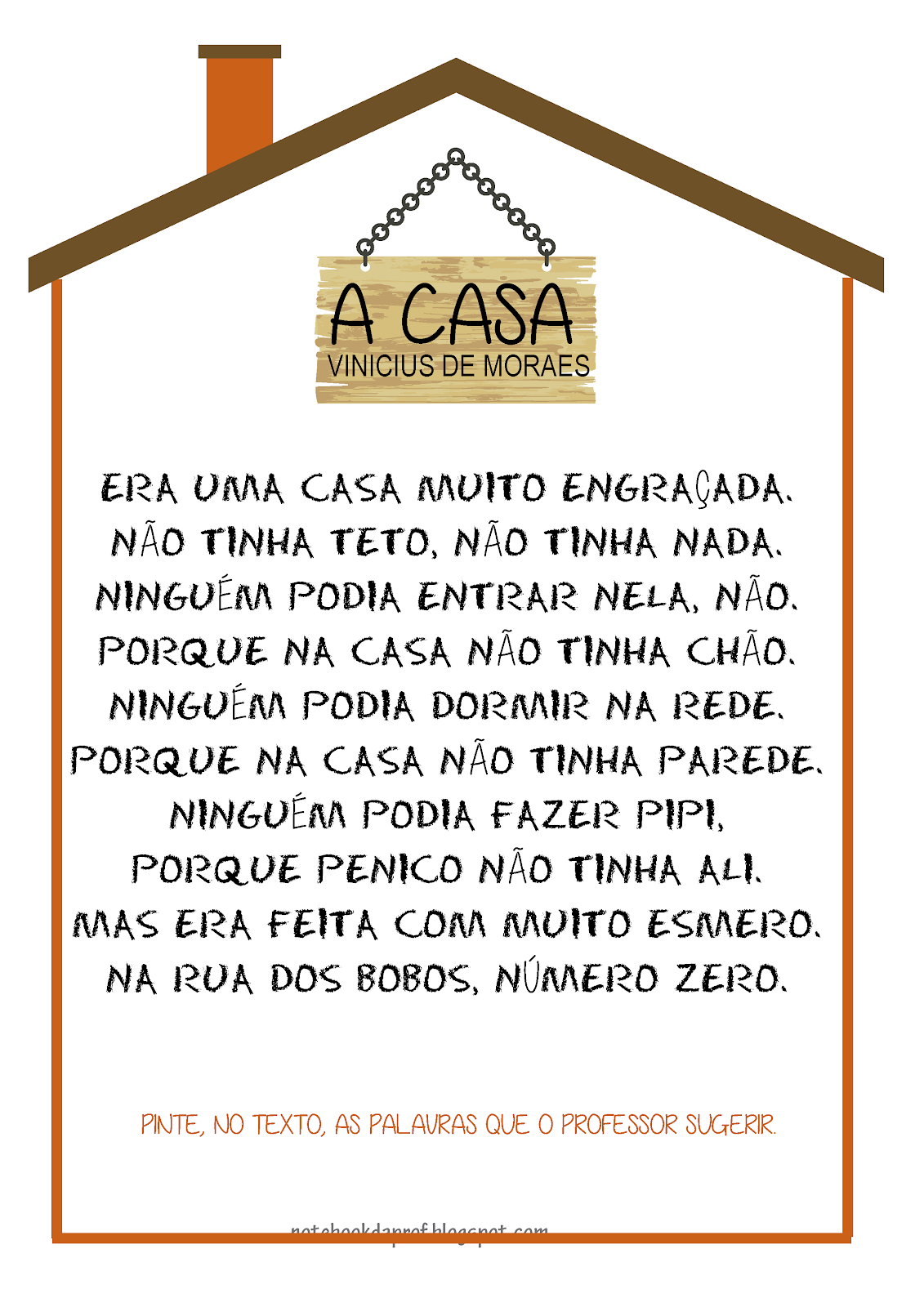 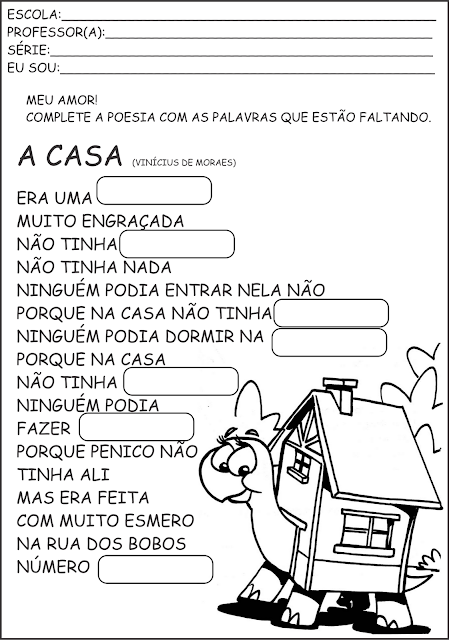 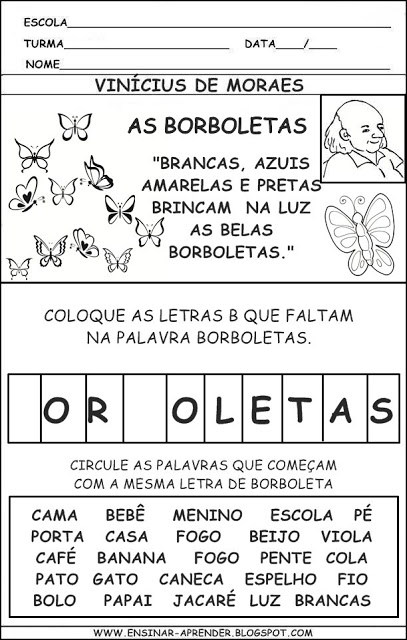 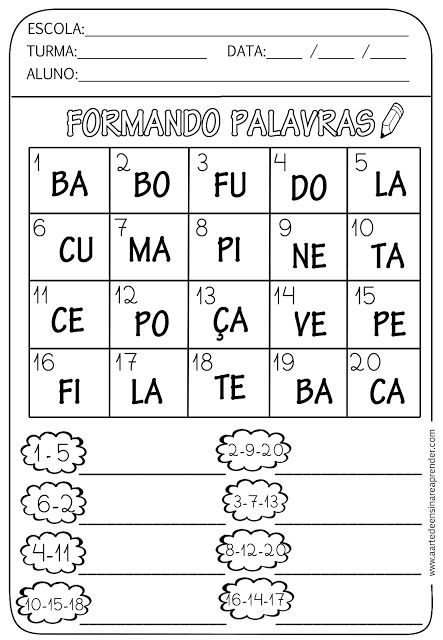 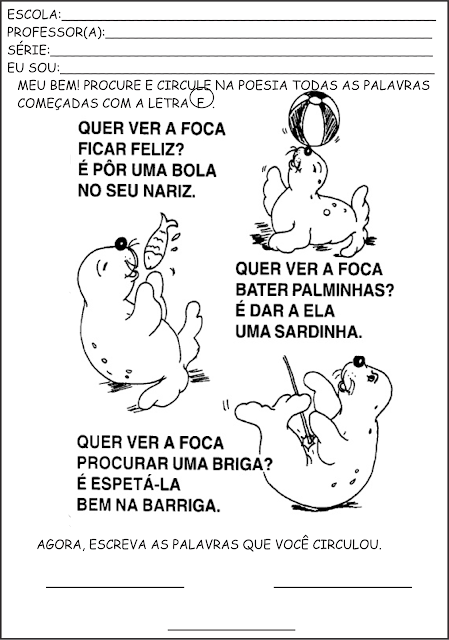 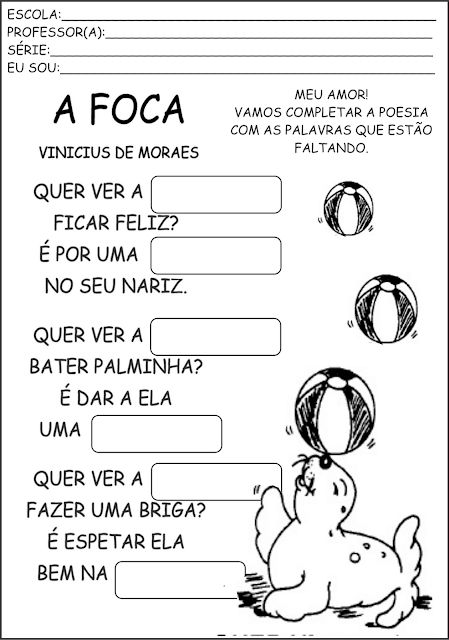 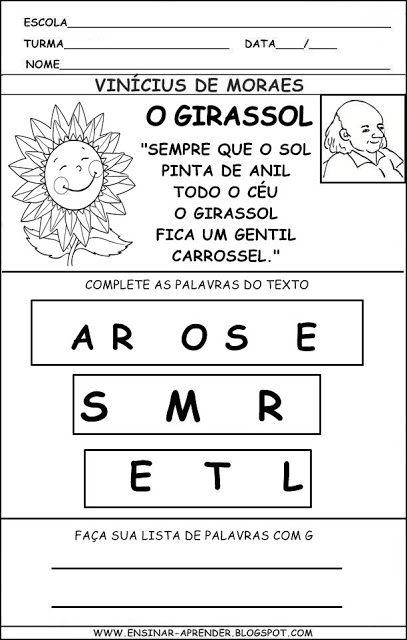 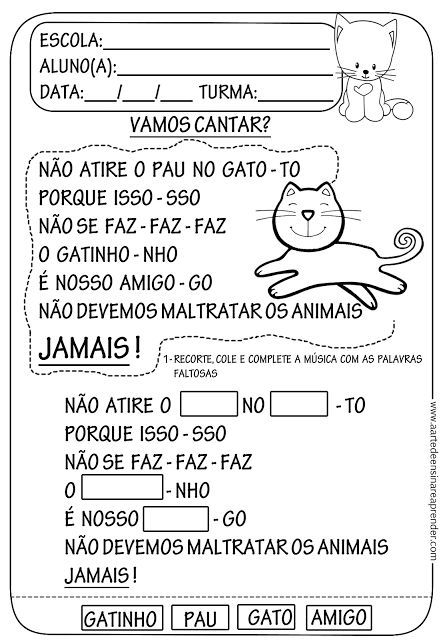 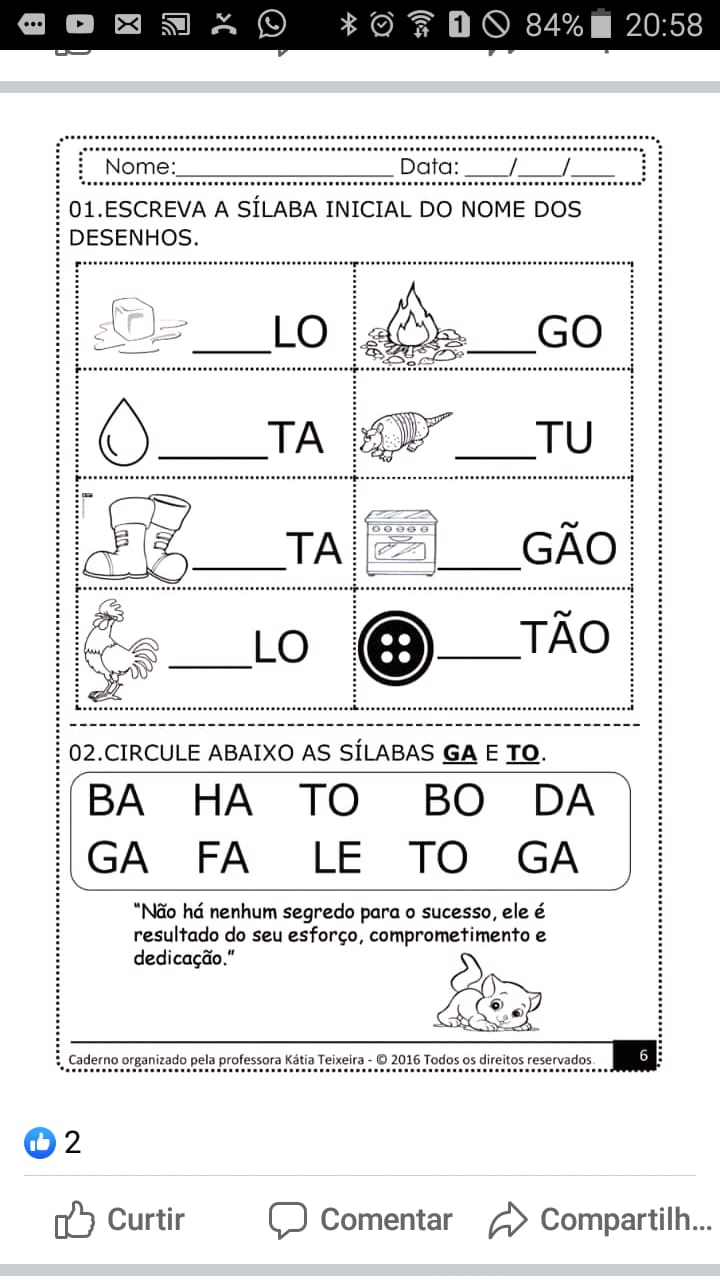 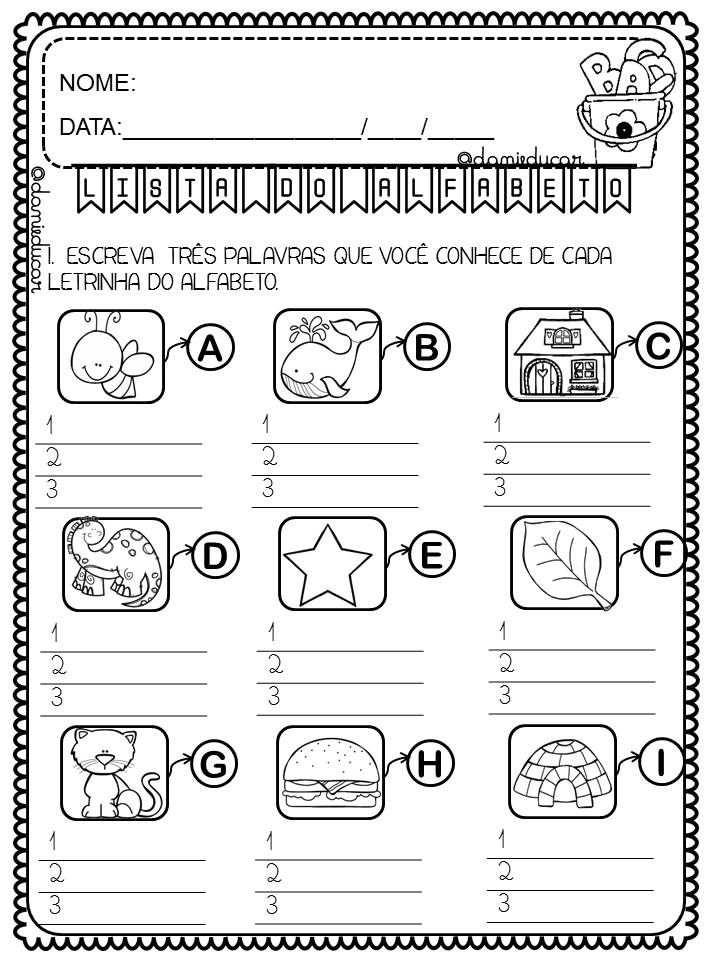  Escola Municipal de Ensino Fundamental “Arnaldo Francisco dos Santos”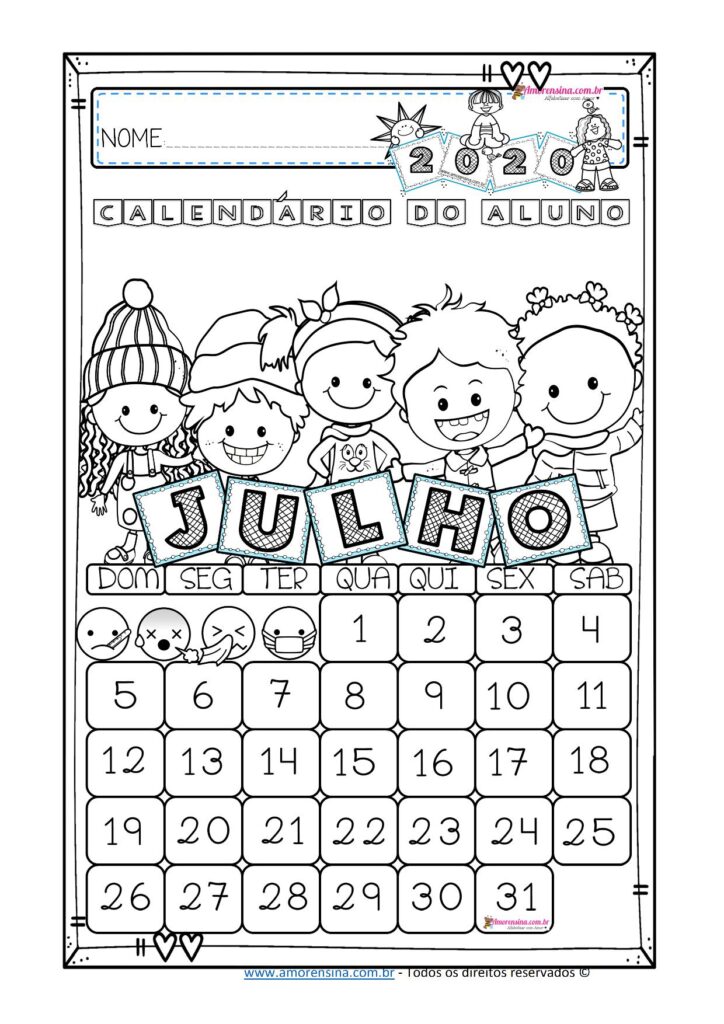 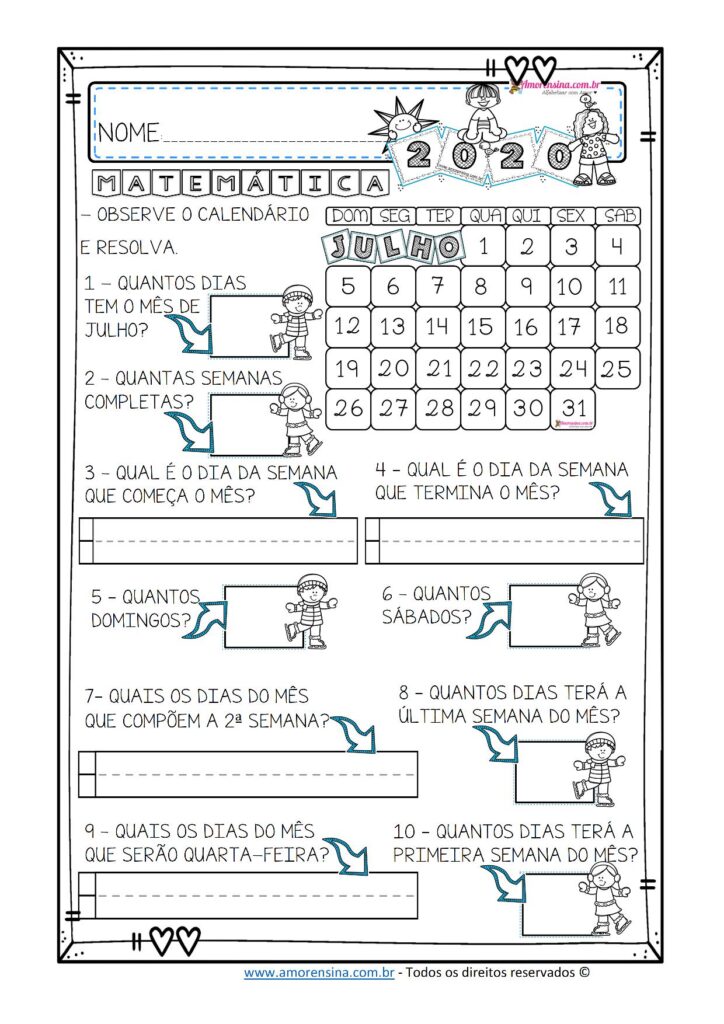 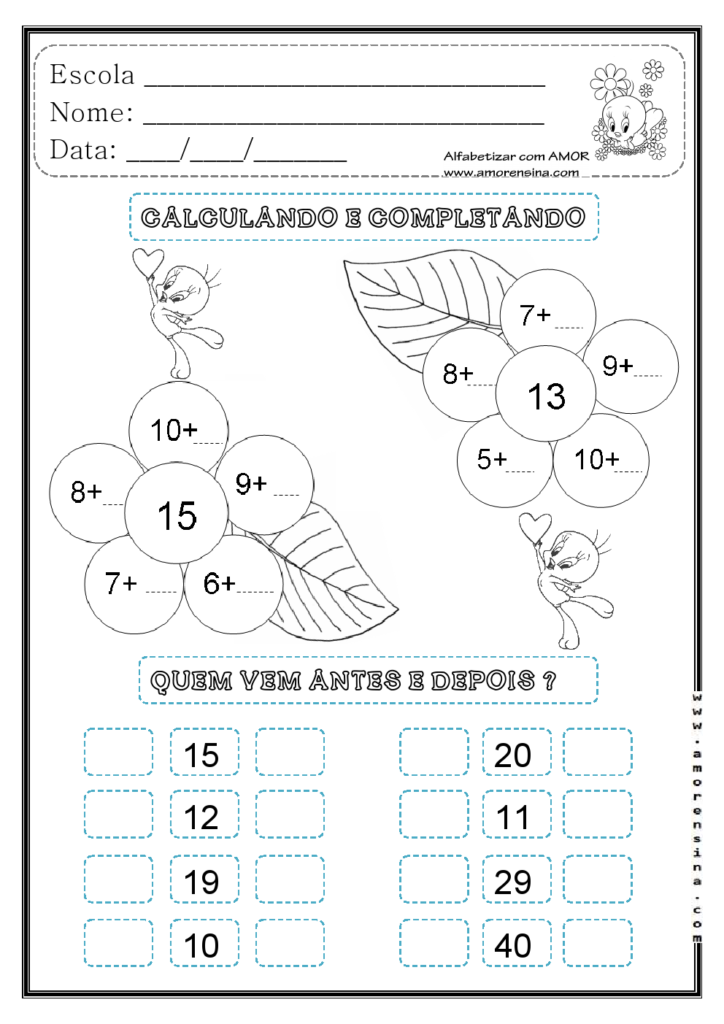 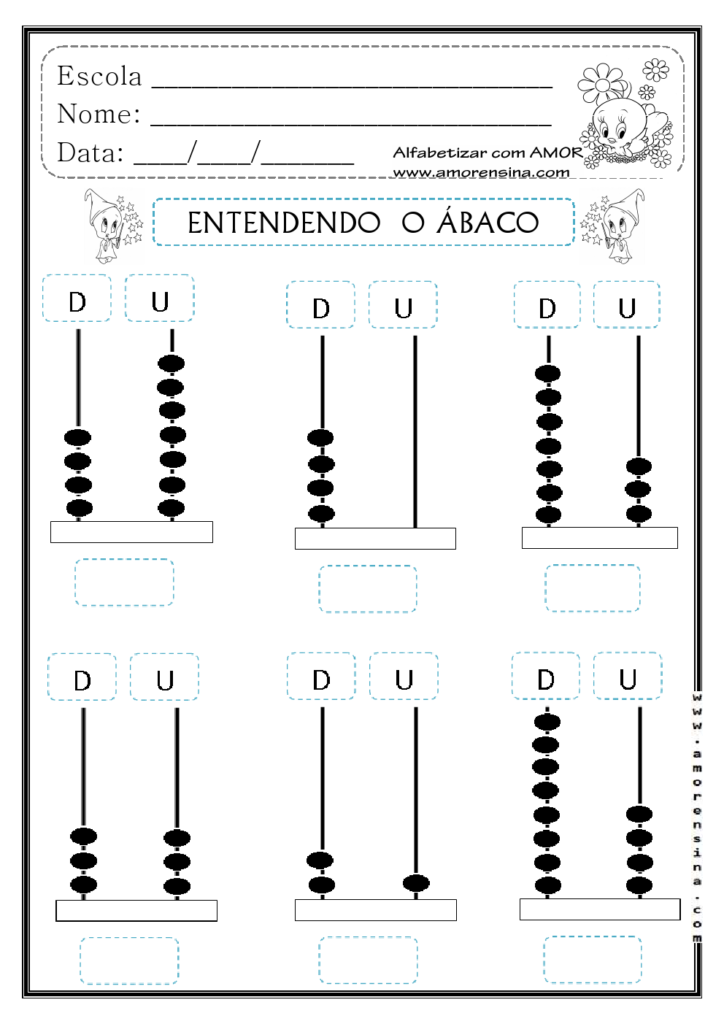 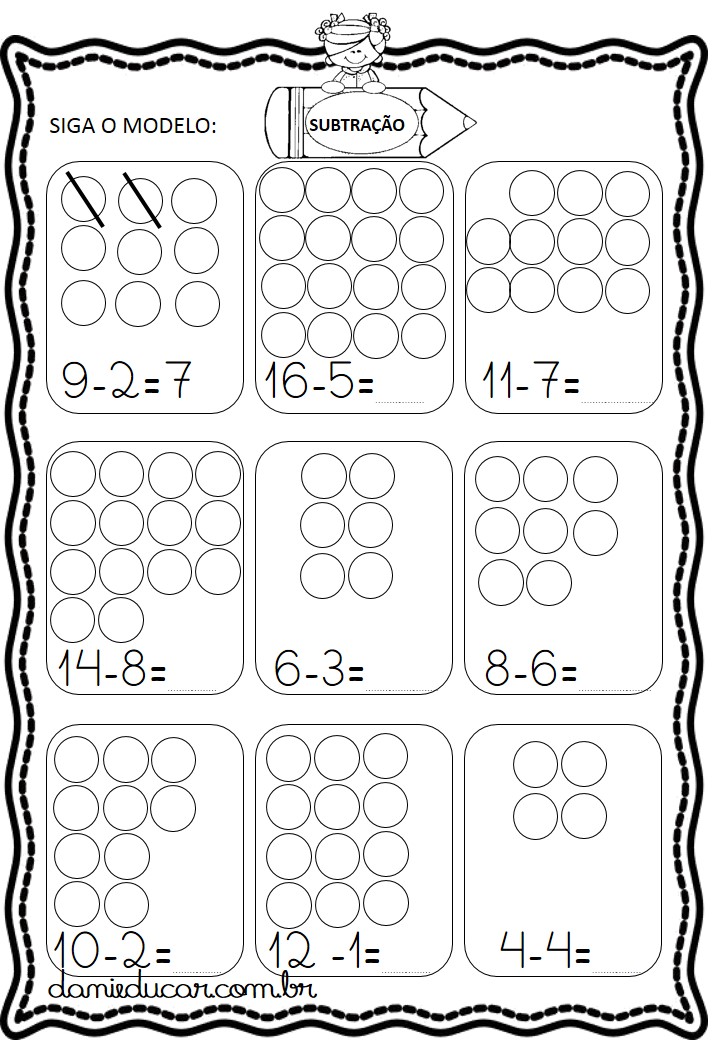 Galvão/SC, _____ de Julho de 2020.Professor(a): Renara Loureiro. Aluno(a): __________________________________________Turma: ____________Disciplina: INGLÊSPARTS OF THE FACE1- Hello students! Nosso conteúdo é PARTS OF THE FACE (Partes do Rosto). Para iniciarmos vamos ouvir a música HEAD, SHOULDERS, KNESS AND TOES (cabeça, ombro, joelho e pé), de maneira divertida e dinâmica, cante, dance e ouça várias vezes a música.  Link da música: https://www.youtube.com/watch?v=h4eueDYPTIgVídeo com vocabulários disponível no youtube no canal da Escola “Arnaldo Francisco dos Santos”. 2- Observe os vocabulários abaixo: 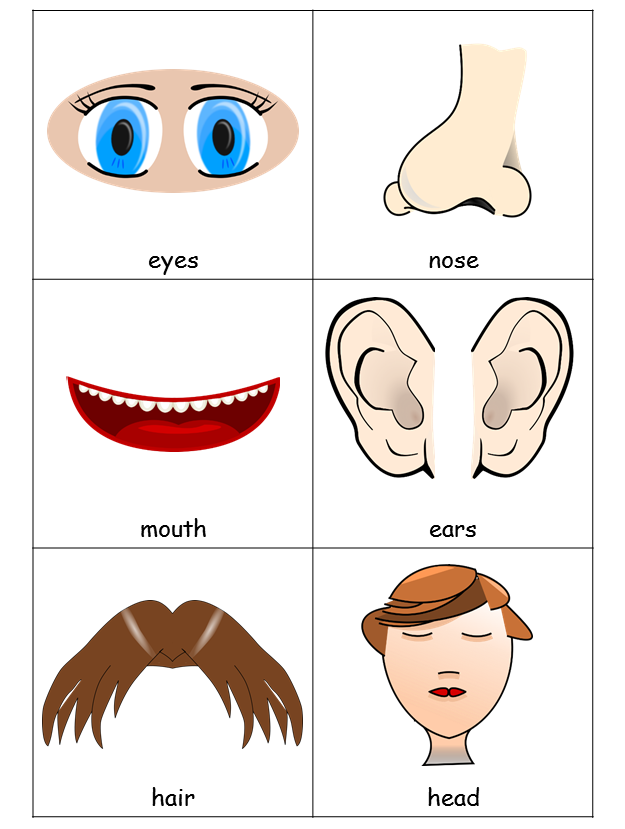 3- Complete a FACE (rosto) com os vocabulários do quadro. 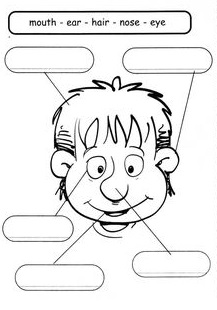 4- A seguir desenhe o seu rosto, com eyes (olhos), nose (nariz), mouth (boca), ear (orelha) e hair (cabelo), lembre-se de escrever o seu nome no espaço indicado: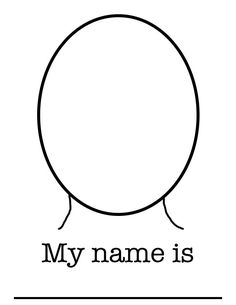 ARTEGALVÃO, _____________ DE _____________________ DE 2020PROFESSORA:CARLA RAVARENAALUNO(A): ____________________________________________TURMA:_____________ - TURNO: _________________________OLÁ PAIS/RESPONSÁVEIS E AMADA(O) ALUNO(A), TUDO BEM COM VOCÊS? ESPERO QUE ESTEJAM TODOS BEM.SAUDADES DE VOCÊ BEIJINHOS DA PROFª.CARLA!A PROFESSORA CARLA ESTÁ MUITO FELIZ EM PODER ESTAR ENVIANDO PARA VOCÊ A ATIVIDADE DE ARTE PARA VOCÊ REALIZAR EM SUA CASA. OBSERVAÇÃO: PAIS/RESPONSÁVEIS PEÇO COM CARINHO, QUE AJUDE E ORIENTE SEU FILHO(A) DURANTE A REALIZAÇÃO DA ATIVIDADE PROPOSTA (LEITURA, ESCRITA...).SURGINDO DÚVIDAS NA HORA DE REALIZAR A ATIVIDADE, FICO A DISPOSIÇÃO DE VOCÊS (GRUPO DA TURMA NO WHATSAPP/TELEFONE (49)88300039.TEMA: LETRAS DO NOSSO ALFABETO (C – D – F – G).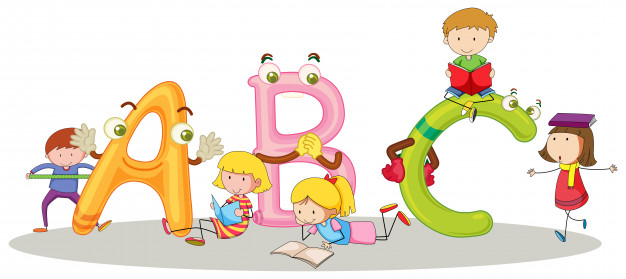 SUGESTÃO:PAIS/RESPONSÁVEIS, SE VOCÊS TÊM ACESSO A INTERNET, SUGIRO A VOCÊS QUE ACESSEM A PLATAFORMA YOUTUBE E ESCREVAM O NOME DO VÍDEO->APRENDA A FALAR E ESCREVER AS LETRAS ATRAVÉS DA MÚSICA OU ACESSEM O VÍDEO PELO LINK:https://www.youtube.com/watch?v=Su6lIh19p_MPARA SEU/UA FILHO(A) ASSISTIR-CONHECER AS LETRAS DO NOSSO ALFABETO/ABC A-B-C-D-E-F-G... E TAMBÉM VISUALIZAR AS FIGURAS/IMAGENS...SE QUISEREM CONTINUAÇÃO DO ALFABETO/ABC É SÓ ABRIR OS DEMAIS VÍDEOS.1-NOS QUADROS ABAIXO, VOCÊ PODE DESENHAR/PINTAR E TAMBÉM FAZER RECORTE/COLAGEM DE FIGURA EX: ANIMAL, PESSOA, OBJETO...LEMBRANDO, QUE O NOME DO ANIMAL, PESSOA, OBJETO...ESCOLHIDO, PRECISA INICIAR COM A LETRA* INDICADA EM CADA UM DOS QUADROS.                LETRA C                                          LETRA D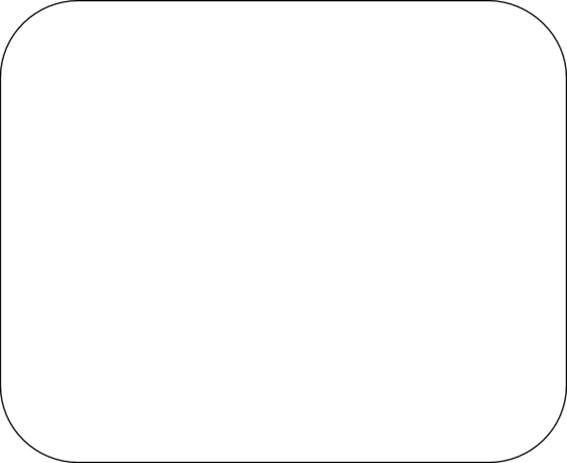                LETRA F                                          LETRA G   MARAVILHOSA AULA! SE CUIDEM, FIQUEM EM CASA! SAUDADES, PROFª.ARTE: CARLA RAVARENA.                     Escola Municipal de Ensino Fundamental “Arnaldo Francisco dos Santos”Galvão/SC, _____ de _____________ 2020. Disciplina de Educação Física – Professora Naldiane Borella.Aluno (a): _________________________________________ Turma: 1º ano ___Atividade Amarelinha diferenteHabilidades trabalhadas: Noção espacial e coordenação motora.Materiais sugeridos para a atividade:Fita adesiva;Quadrados coloridosNúmeros do 1 ao 4Desenvolvimento: A atividade é muito simples e fácil de desenvolver.Colar no chão os três quadrados coloridos e nos 4 lados colocar um pedaço de fita de uns 10 cm de comprimento com uns 5 de distância da figura.E no final da sequência colocar os números de 1 a 4.A criança deverá pular nas fitas com os pés separados, nos quadrados com os pés juntos e no final pular a sequência dos números, virar e fazer o retorno da atividade.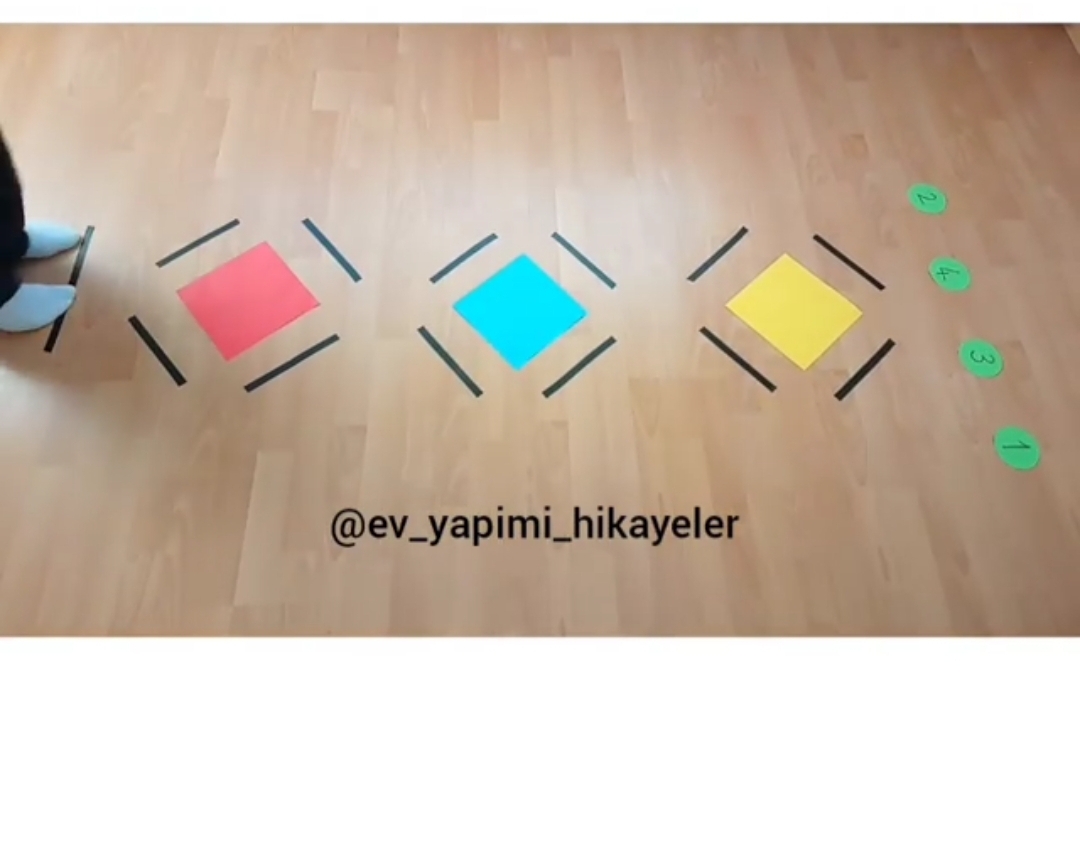 Divirta-se! E não esqueça de registrar a atividade e postar no WhatsApp da turma.